                         ПРОЕКТ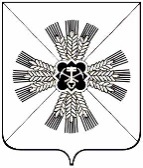 РОССИЙСКАЯ ФЕДЕРАЦИЯКЕМЕРОВСКАЯ ОБЛАСТЬ - КУЗБАССПРОМЫШЛЕННОВСКИЙ МУНИЦИПАЛЬНЫЙ ОКРУГСОВЕТ НАРОДНЫХ ДЕПУТАТОВПРОМЫШЛЕННОВСКОГО МУНИЦИПАЛЬНОГО ОКРУГА1-ый созыв, 5-е заседаниеРЕШЕНИЕот ________ № ___пгт. ПромышленнаяО вступлении в должность главы Промышленновского муниципального округаРуководствуясь Федеральным законом от 06.10.2003 № 131-ФЗ                «Об общих принципах организации местного самоуправления в Российской Федерации», Законом Кемеровской области от 13.11.2014           № 94-ОЗ «Об отдельных вопросах организации и деятельности органов местного самоуправления муниципальных образований», Законом Кемеровской области - Кузбасса от 05.08.2019 № 68-ОЗ                                      «О преобразовании муниципальных образований», решением Совета народных депутатов Промышленновского муниципального округа от 26.02.2020 № 91 «Об избрании главы Промышленновского муниципального округа из числа кандидатов, представленных конкурсной комиссией по результатам конкурса», Совет народных депутатов Промышленновского муниципального округа    решил:1. Считать __________ вступившему в должность главы Промышленновского муниципального округа 28 февраля 2020  сроком на 5 лет.2. Опубликовать настоящее решение в районной газете «Эхо» и разместить на официальном сайте администрации Промышленновского муниципального округа в сети Интернет.3. Контроль за исполнением настоящего решения возложить на Ващенко Е.А. – председателя Совета народных депутатов Промышленновского муниципального округа.4. Настоящее решение вступает в силу с даты опубликования в районной газете «Эхо». ПредседательСовета народных депутатов Промышленновского муниципального округа             Е.А. Ващенко